      Au revoir, Christophe, merci !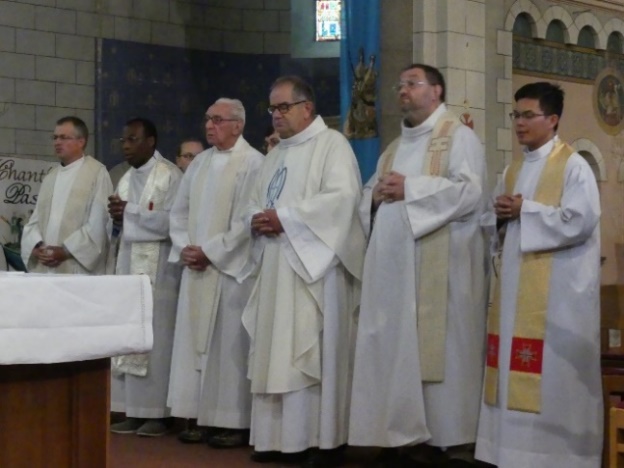 En notre célébration festive du 15 août 2019, dans l’église de Habay-la-Neuve, nous disons au revoir à l’abbé Christophe et lui disons merci.Il nous sert une homélie qui restera un exemple du genre : 3 minutes de récits captivants liés à sa Pologne natale et à son peuple éprouvé !Le mot de la fin est aussi dense et fervent : « Je remercie le Seigneur de m’avoir conduit chez vous pour un peu de temps !Je vous remercie, vous, de m’avoir accueilli ! »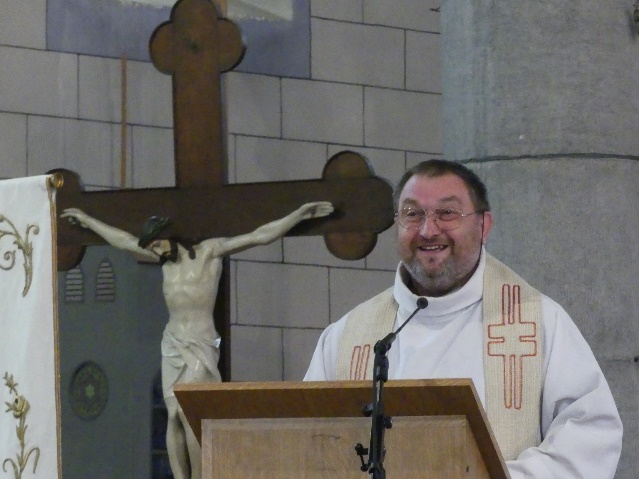 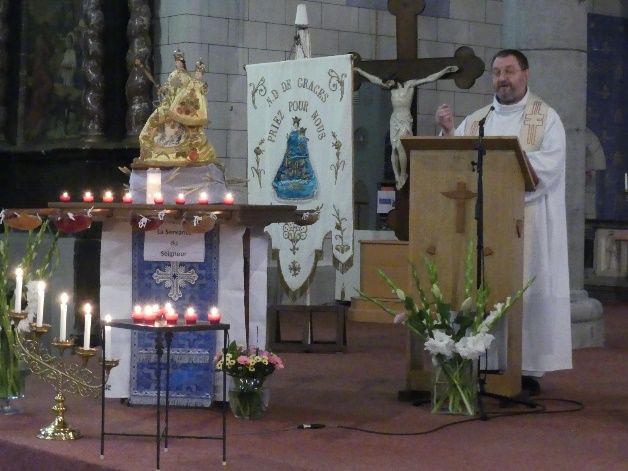         frère        Robert